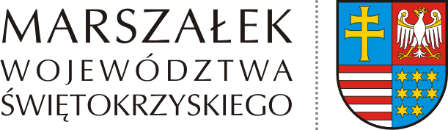 TK-IV.8046.5.2.2020						                          Kielce, 2.03.2020Centrum SzkoleńSebastian Wronaul. Kwiatkowskiego 427-200 Starachowice Wystąpienie pokontrolneNa podstawie art. 53 ustawy z dnia 6 marca 2018 r. - Prawo przedsiębiorców 
(Dz. U. z 2019 r., poz. 1292) w związku z art. 54 ust. 2 pkt 1 ustawy z dnia 19 sierpnia 2011 r. o przewozie towarów niebezpiecznych (Dz. U. z 2020 r., poz. 154) została przeprowadzona kontrola w firmie: Centrum Szkoleń Sebastian Wrona (ul. Kwiatkowskiego 4, 
27-200 Starachowice). 	Kontrolę w dniu 10 lutego 2020 roku przeprowadziła Pani Martyna Włudyga – kierownik w Departamencie Infrastruktury, Transportu i Komunikacji Urzędu Marszałkowskiego Województwa Świętokrzyskiego w Kielcach, posiadająca legitymację służbową Nr 8/2020 oraz Pan Mirosław Barchan – główny specjalista w Departamencie Infrastruktury, Transportu i Komunikacji  Urzędu Marszałkowskiego Województwa Świętokrzyskiego w Kielcach posiadający legitymację służbową Nr 15/2019.Zakresem kontroli objęto warunki i wymagania jakie powinien spełniać przedsiębiorca prowadzący kursy w zakresie przewozu towarów niebezpiecznych, o których mowa w  art. 50 ust. 4 i 5 ustawy o przewozie towarów niebezpiecznych.W trakcie kontroli nie stwierdzono nieprawidłowości.Wobec powyższego nie przekazuję zaleceń pokontrolnych.